РЕШЕТИЛІВСЬКА МІСЬКА РАДА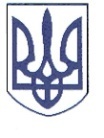 ПОЛТАВСЬКОЇ ОБЛАСТІРОЗПОРЯДЖЕННЯ	03 січня  2019 року                                                                                   	     №  1	Керуючись    статтею     34,     пунктом    20     частини    4     статті  42 Закону   України   „Про   місцеве    самоврядування  в Україні”,  на  виконання Комплексної   програми   соціального   захисту   населення   Решетилівської міської   ради   на    2019-2023    року, затвердженої     рішенням     Решетилівської      міської   ради від 09 листопада 2018 року № 413-11-VII (11 позачергова сесія)   (зі змінами),  з  метою  реалізації  соціальної  політики  та оперативного вирішення питань спрямованих на лікування жителів громади,ЗОБОВ’ЯЗУЮ:	 1. Утворити комісію щодо визначення суми виплати грошової допомоги на лікування жителям громади, які опинилися у складних життєвих обставинах та затвердити її склад, що додається.	2. Контроль за виконанням даного розпорядження залишаю за собою.                                        Секретар міської ради                                                           О.А.Дядюнова                 Складкомісії щодо  визначення суми виплати грошовоїдопомоги на лікування жителям громади, які опинилися у складних життєвих обставинах                                         Начальник  відділу сім’ї, соціального захисту та охорони здоров’я                                        Т.А.МалишПро утворення комісії щодо  визначення суми виплати грошової допомоги на лікування жителям громади, які опинилися у складних життєвих обставинах                                         ЗАТВЕРДЖЕНОРозпорядження міського голови03 січня 2019 № 1Шинкарчук Юрій Степанович- заступник міського голови, голова комісії;Малиш Тетяна Анатоліївна- начальник відділу сім’ї, соціального захисту та охорони здоров’я, заступник голови комісії;Танько Ліна Григорівна- головний спеціаліст відділу сім’ї, соціального захисту та охорони здоров’я, секретар комісії;Члени комісії:Члени комісії:Друб Людмила Станіславівна- голова постійної комісії з питань соціального захисту населення, освіти, культури, фізичного виховання, охорони здоров’я та соціальної політики (за згодою);Куцевол Ольга Олександрівна- заступник головного лікаря комунального некомерційного підприємства ,,Центр первинної медико-санітарної допомоги Решетилівської районної ради Полтавської області” (за згодою).